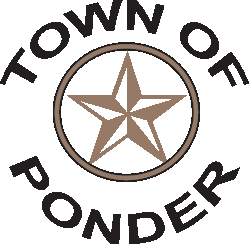    Police OfficerQualificationsRequired years of experience – 5+Minimum Age of 21 and a High School Diploma or GEDMust maintain a valid State of Texas Driver’s LicenseLicense or Certification – Possession of Texas Commission on Law Enforcement TCOLE Peace Officer certificationResponsibilitiesUnder general supervision, the purpose of this position is to provide crime prevention and law enforcement responsibilities for the conduct of routine patrols, preliminary, criminal and special investigationsPatrols an assigned area to prevent and detect criminal activities, normally operating a Town vehicleInitiates applicable investigation techniques to develop and prosecute criminals under each offenseDocuments investigative actions, interviews, interrogations, subpoena procurement; written statements; affidavits for evidentiary warrants and arrest warrants; evidence collection; identification, location and apprehension of perpetrator and property recoveryInvestigates non-criminal actions such as missing persons, found property, etcResponds to emergency calls to protect lives and property often involving criminal activitiesApprehends suspected criminals as situation dictatesPrepares activity reports detailing patrol/investigation occurrences and submits reports to superiors for reviewEnforces traffic laws through patrol and issuance of citationsInvestigates and prepares crime/traffic reports on criminal activities and traffic accidentsFiles required reports for the court and legal process and appears and testifies in court as requiredParticipates in Police Department crime prevention and education programs and activitiesInteracts professionally and respectfully with the public, coworkers and others in the course of daily workRegular and timely attendance is required for this positionMust report to work for duty outside normally scheduled work hours in response to natural disasters, emergencies or critical incidents as determined by Police Department AdministrationThe following forms must be filled out and turned in to Town Hall at 102 W Bailey Street, Ponder, TX 76259 to be considered for this position.  Town of Ponder Employment Application – https://www.pondertx.com/administration/page/employment-application
TCOLE Personal History Statement – https://www.pondertx.com/administration/page/tcole-personal-history-statement